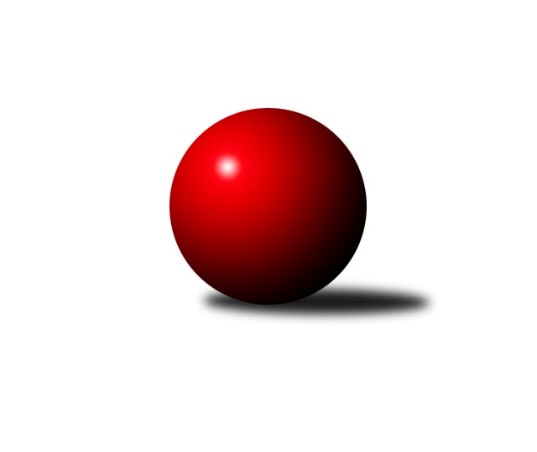 Č.2Ročník 2012/2013	22.9.2012Nejlepšího výkonu v tomto kole: 3264 dosáhlo družstvo: TJ Sokol Spořice 3.KLM A 2012/2013Výsledky 2. kolaSouhrnný přehled výsledků:KK Konstruktiva Praha  B	- SKK Rokycany B	2:6	3204:3247	12.5:11.5	22.9.Vltavan Loučovice 	- TJ Blatná 	6:2	3185:3060	13.0:11.0	22.9.TJ Jiskra Hazlov 	- CB Dobřany 	6:2	3223:3199	13.0:11.0	22.9.TJ Sokol Kdyně 	- TJ VTŽ Chomutov 	2:6	3162:3207	10.5:13.5	22.9.TJ Slovan Karlovy Vary 	- TJ Kovohutě Příbram 	3:5	3220:3242	10.5:13.5	22.9.TJ Sokol Spořice 	- SKK Karlovy Vary 	5:3	3264:3240	13.5:10.5	22.9.Tabulka družstev:	1.	TJ Jiskra Hazlov	2	2	0	0	12.0 : 4.0 	27.5 : 20.5 	 3211	4	2.	TJ VTŽ Chomutov	2	2	0	0	12.0 : 4.0 	27.0 : 21.0 	 3151	4	3.	SKK Rokycany B	2	2	0	0	12.0 : 4.0 	26.5 : 21.5 	 3297	4	4.	Vltavan Loučovice	2	2	0	0	11.0 : 5.0 	26.0 : 22.0 	 3177	4	5.	SKK Karlovy Vary	2	1	0	1	9.0 : 7.0 	25.5 : 22.5 	 3248	2	6.	CB Dobřany	2	1	0	1	8.0 : 8.0 	23.5 : 24.5 	 3213	2	7.	TJ Kovohutě Příbram	2	1	0	1	7.0 : 9.0 	23.0 : 25.0 	 3176	2	8.	TJ Sokol Spořice	2	1	0	1	7.0 : 9.0 	22.5 : 25.5 	 3280	2	9.	KK Konstruktiva Praha  B	2	0	0	2	5.0 : 11.0 	23.5 : 24.5 	 3162	0	10.	TJ Slovan Karlovy Vary	2	0	0	2	5.0 : 11.0 	21.0 : 27.0 	 3102	0	11.	TJ Blatná	2	0	0	2	4.0 : 12.0 	22.5 : 25.5 	 3110	0	12.	TJ Sokol Kdyně	2	0	0	2	4.0 : 12.0 	19.5 : 28.5 	 3160	0Podrobné výsledky kola:	 KK Konstruktiva Praha  B	3204	2:6	3247	SKK Rokycany B	Jakub Hlava	141 	 132 	 153 	147	573 	 4:0 	 524 	 119	128 	 131	146	Štěpán Šreiber	Jaroslav st. Pleticha st.	136 	 123 	 135 	131	525 	 1.5:2.5 	 541 	 136	136 	 134	135	Bedřich Varmuža	Pavel Kohlíček	155 	 121 	 138 	135	549 	 3:1 	 532 	 138	144 	 123	127	Václav Fűrst	Pavel Wohlmuth *1	128 	 117 	 119 	132	496 	 0:4 	 563 	 135	131 	 155	142	Michal Wohlmuth	Jan Králík	146 	 139 	 121 	128	534 	 2:2 	 543 	 137	122 	 123	161	Martin Prokůpek	Jiří Makovička	126 	 152 	 116 	133	527 	 2:2 	 544 	 147	126 	 145	126	Petr Fararozhodčí: střídání: *1 od 61. hodu Miroslav st. Šnejdar st.Nejlepší výkon utkání: 573 - Jakub Hlava	 Vltavan Loučovice 	3185	6:2	3060	TJ Blatná 	Radek Šlouf	159 	 126 	 124 	133	542 	 1:3 	 559 	 140	139 	 145	135	Luboš Lis	Miroslav Šuba	109 	 129 	 146 	143	527 	 3:1 	 468 	 128	113 	 113	114	Karel Cvach	Jaroslav Suchánek	135 	 139 	 135 	146	555 	 4:0 	 503 	 123	120 	 134	126	Dobromil Köriš	Josef Gondek	128 	 139 	 144 	124	535 	 2:2 	 513 	 118	141 	 122	132	Jiří Vokurka	Josef Sysel	158 	 150 	 121 	150	579 	 3:1 	 505 	 126	129 	 127	123	Jan Kobliha	Libor Dušek *1	115 	 110 	 107 	115	447 	 0:4 	 512 	 137	125 	 120	130	Miloš Rozhońrozhodčí: střídání: *1 od 61. hodu Jan SmolenaNejlepší výkon utkání: 579 - Josef Sysel	 TJ Jiskra Hazlov 	3223	6:2	3199	CB Dobřany 	Petr Haken	131 	 129 	 134 	126	520 	 1:3 	 552 	 138	137 	 158	119	Michal Šnebereger	Michael Wittwar	144 	 137 	 142 	137	560 	 3:1 	 539 	 138	124 	 132	145	Jan Koubský	Vladimír Veselý st.	137 	 134 	 110 	138	519 	 2:2 	 541 	 132	138 	 136	135	Milan Vrabec	Petr Hájek	136 	 134 	 143 	128	541 	 2:2 	 528 	 141	119 	 125	143	Jaroslav Otto	Stanislav Novák	118 	 135 	 131 	137	521 	 2:2 	 515 	 131	123 	 135	126	Martin Provazník	Ota Maršát st.	140 	 152 	 133 	137	562 	 3:1 	 524 	 132	126 	 137	129	Josef ml. Fišer ml.rozhodčí: Nejlepší výkon utkání: 562 - Ota Maršát st.	 TJ Sokol Kdyně 	3162	2:6	3207	TJ VTŽ Chomutov 	Jan Lommer	144 	 142 	 128 	141	555 	 2.5:1.5 	 522 	 119	142 	 137	124	Zbyněk Vytiska	Jindřich Dvořák	139 	 129 	 128 	132	528 	 2:2 	 532 	 124	140 	 115	153	Filip Prokeš	Jiří Zenefels	131 	 134 	 124 	109	498 	 0:4 	 541 	 151	137 	 128	125	Roman Folta	Filip Loffelmann	132 	 144 	 140 	117	533 	 3:1 	 528 	 117	136 	 139	136	Vratislav Vlček	Václav Kuželík ml.	142 	 117 	 131 	125	515 	 1:3 	 544 	 109	127 	 160	148	Stanislav Rada	Jiří Benda st.	119 	 140 	 144 	130	533 	 2:2 	 540 	 158	122 	 127	133	Robert st. Suchomel st.rozhodčí: Nejlepší výkon utkání: 555 - Jan Lommer	 TJ Slovan Karlovy Vary 	3220	3:5	3242	TJ Kovohutě Příbram 	Johannes Luster	139 	 138 	 125 	140	542 	 3:1 	 528 	 136	136 	 129	127	Petr Kříž	Václav Hlaváč st.	139 	 146 	 144 	136	565 	 2.5:1.5 	 540 	 139	129 	 127	145	David Hošek	Tomáš Pavlík	145 	 118 	 139 	129	531 	 1:3 	 544 	 136	134 	 142	132	Václav Pinc	Pavel Staša	123 	 143 	 128 	119	513 	 1:3 	 546 	 137	126 	 135	148	Jaroslav Roj	Miroslav Handšuh	133 	 140 	 124 	133	530 	 1:3 	 553 	 129	147 	 139	138	Oldřich Hendl	Jiří Hojsák	112 	 143 	 134 	150	539 	 2:2 	 531 	 145	126 	 137	123	Tomáš Čížrozhodčí: Nejlepší výkon utkání: 565 - Václav Hlaváč st.	 TJ Sokol Spořice 	3264	5:3	3240	SKK Karlovy Vary 	Oldřich Fadrhons	121 	 146 	 121 	134	522 	 1:3 	 584 	 158	128 	 147	151	Ladislav ml. Urban	František Dobiáš	138 	 138 	 131 	118	525 	 1.5:2.5 	 535 	 142	115 	 131	147	Jiří Gabriško	Jan Hák	122 	 138 	 126 	126	512 	 2:2 	 527 	 153	127 	 130	117	Lubomír Martinek	Oldřich st. Lukšík st.	135 	 147 	 161 	135	578 	 2:2 	 567 	 161	125 	 124	157	Petr Čolák	Martin Beran	137 	 136 	 166 	143	582 	 3:1 	 552 	 140	135 	 138	139	Václav Krysl	Oldřich ml. Lukšík ml.	133 	 128 	 151 	133	545 	 4:0 	 475 	 117	125 	 123	110	Jan Vank *1rozhodčí: střídání: *1 od 61. hodu Pavel BoháčNejlepší výkon utkání: 584 - Ladislav ml. UrbanPořadí jednotlivců:	jméno hráče	družstvo	celkem	plné	dorážka	chyby	poměr kuž.	Maximum	1.	Ladislav ml. Urban 	SKK Karlovy Vary 	595.00	382.5	212.5	1.0	2/2	(606)	2.	Oldřich st. Lukšík  st.	TJ Sokol Spořice 	572.50	372.0	200.5	2.5	2/2	(578)	3.	Michal Wohlmuth 	SKK Rokycany B	571.00	371.5	199.5	2.0	2/2	(579)	4.	Oldřich ml. Lukšík  ml.	TJ Sokol Spořice 	570.50	379.5	191.0	2.5	2/2	(596)	5.	Josef Sysel 	Vltavan Loučovice 	562.00	362.5	199.5	1.5	2/2	(579)	6.	Jiří Benda  st.	TJ Sokol Kdyně 	553.50	357.0	196.5	4.0	2/2	(574)	7.	Ota Maršát  st.	TJ Jiskra Hazlov 	552.50	360.0	192.5	1.5	2/2	(562)	8.	Miroslav Šuba 	Vltavan Loučovice 	552.50	372.0	180.5	5.5	2/2	(578)	9.	Martin Prokůpek 	SKK Rokycany B	552.50	376.5	176.0	4.5	2/2	(562)	10.	Jakub Hlava 	KK Konstruktiva Praha  B	551.50	374.0	177.5	7.0	1/1	(573)	11.	Petr Čolák 	SKK Karlovy Vary 	550.50	364.5	186.0	6.5	2/2	(567)	12.	Václav Fűrst 	SKK Rokycany B	550.50	376.0	174.5	4.0	2/2	(569)	13.	Milan Vrabec 	CB Dobřany 	549.50	368.0	181.5	3.5	2/2	(558)	14.	Jaroslav Otto 	CB Dobřany 	549.50	375.0	174.5	5.5	2/2	(571)	15.	Michael Wittwar 	TJ Jiskra Hazlov 	548.00	376.5	171.5	6.0	2/2	(560)	16.	Václav Krysl 	SKK Karlovy Vary 	547.00	354.0	193.0	5.0	2/2	(552)	17.	Oldřich Hendl 	TJ Kovohutě Příbram 	546.50	365.0	181.5	3.0	2/2	(553)	18.	David Hošek 	TJ Kovohutě Příbram 	545.00	363.0	182.0	2.0	2/2	(550)	19.	Petr Hájek 	TJ Jiskra Hazlov 	544.50	354.5	190.0	1.5	2/2	(548)	20.	František Dobiáš 	TJ Sokol Spořice 	544.00	386.0	158.0	6.5	2/2	(563)	21.	Jan Kobliha 	TJ Blatná 	543.50	373.0	170.5	6.5	2/2	(582)	22.	Bedřich Varmuža 	SKK Rokycany B	541.00	358.5	182.5	7.0	2/2	(541)	23.	Jaroslav Suchánek 	Vltavan Loučovice 	541.00	361.5	179.5	4.5	2/2	(555)	24.	Lubomír Martinek 	SKK Karlovy Vary 	539.00	349.5	189.5	3.0	2/2	(551)	25.	Stanislav Rada 	TJ VTŽ Chomutov 	539.00	354.5	184.5	5.5	2/2	(544)	26.	Karel Hybš 	KK Konstruktiva Praha  B	539.00	357.0	182.0	4.0	1/1	(539)	27.	Štěpán Šreiber 	SKK Rokycany B	539.00	363.0	176.0	4.5	2/2	(554)	28.	Dobromil Köriš 	TJ Blatná 	536.00	351.5	184.5	3.5	2/2	(569)	29.	Robert st. Suchomel  st.	TJ VTŽ Chomutov 	536.00	361.5	174.5	6.5	2/2	(540)	30.	Jan Koubský 	CB Dobřany 	535.00	368.0	167.0	5.0	2/2	(539)	31.	Tomáš Pavlík 	TJ Slovan Karlovy Vary 	534.50	353.0	181.5	3.0	2/2	(538)	32.	Tomáš Číž 	TJ Kovohutě Příbram 	534.50	355.0	179.5	4.5	2/2	(538)	33.	Jan Králík 	KK Konstruktiva Praha  B	534.00	375.0	159.0	9.0	1/1	(534)	34.	Josef Gondek 	Vltavan Loučovice 	533.50	354.5	179.0	5.5	2/2	(535)	35.	Jaroslav ml. Pleticha  ml.	KK Konstruktiva Praha  B	532.00	377.0	155.0	7.0	1/1	(532)	36.	Petr Haken 	TJ Jiskra Hazlov 	531.50	360.0	171.5	4.5	2/2	(543)	37.	Zbyněk Vytiska 	TJ VTŽ Chomutov 	531.00	354.0	177.0	3.5	2/2	(540)	38.	Jan Lommer 	TJ Sokol Kdyně 	531.00	365.0	166.0	8.0	2/2	(555)	39.	Václav Kuželík  ml.	TJ Sokol Kdyně 	530.00	354.0	176.0	2.0	2/2	(545)	40.	Pavel Kohlíček 	KK Konstruktiva Praha  B	528.50	357.5	171.0	3.5	1/1	(549)	41.	Jan Hák 	TJ Sokol Spořice 	528.00	356.5	171.5	3.5	2/2	(544)	42.	Jiří Hojsák 	TJ Slovan Karlovy Vary 	527.50	354.5	173.0	5.5	2/2	(539)	43.	Jindřich Dvořák 	TJ Sokol Kdyně 	526.00	360.5	165.5	4.5	2/2	(528)	44.	Václav Hlaváč  st.	TJ Slovan Karlovy Vary 	526.00	361.5	164.5	4.5	2/2	(565)	45.	Vratislav Vlček 	TJ VTŽ Chomutov 	525.50	351.0	174.5	5.0	2/2	(528)	46.	Jiří Makovička 	KK Konstruktiva Praha  B	525.00	359.0	166.0	6.0	1/1	(527)	47.	Stanislav Novák 	TJ Jiskra Hazlov 	524.00	352.0	172.0	2.5	2/2	(527)	48.	Josef ml. Fišer  ml.	CB Dobřany 	524.00	360.0	164.0	6.5	2/2	(524)	49.	Jiří Vokurka 	TJ Blatná 	523.50	356.0	167.5	9.5	2/2	(534)	50.	Václav Pinc 	TJ Kovohutě Příbram 	521.50	350.0	171.5	6.0	2/2	(544)	51.	Filip Loffelmann 	TJ Sokol Kdyně 	521.00	344.5	176.5	4.5	2/2	(533)	52.	Martin Provazník 	CB Dobřany 	515.00	351.5	163.5	6.0	2/2	(515)	53.	Filip Prokeš 	TJ VTŽ Chomutov 	515.00	369.0	146.0	9.0	2/2	(532)	54.	Vladimír Veselý  st.	TJ Jiskra Hazlov 	510.50	348.0	162.5	3.5	2/2	(519)	55.	Miroslav Handšuh 	TJ Slovan Karlovy Vary 	510.50	353.5	157.0	6.0	2/2	(530)	56.	Miloš Rozhoń 	TJ Blatná 	509.00	349.5	159.5	6.5	2/2	(512)	57.	Oldřich Fadrhons 	TJ Sokol Spořice 	507.50	347.0	160.5	5.5	2/2	(522)	58.	Jaroslav st. Pleticha  st.	KK Konstruktiva Praha  B	506.50	355.5	151.0	8.0	1/1	(525)	59.	Petr Kříž 	TJ Kovohutě Příbram 	503.00	349.5	153.5	6.5	2/2	(528)		Martin Beran 	TJ Sokol Spořice 	582.00	368.0	214.0	5.0	1/2	(582)		Luboš Lis 	TJ Blatná 	559.00	355.0	204.0	4.0	1/2	(559)		Michal Šnebereger 	CB Dobřany 	552.00	375.0	177.0	4.0	1/2	(552)		Jaroslav Roj 	TJ Kovohutě Příbram 	546.00	346.0	200.0	1.0	1/2	(546)		Petr Fara 	SKK Rokycany B	544.00	356.0	188.0	0.0	1/2	(544)		Johannes Luster 	TJ Slovan Karlovy Vary 	542.00	348.0	194.0	8.0	1/2	(542)		Josef Pauch 	SKK Rokycany B	542.00	365.0	177.0	1.0	1/2	(542)		Radek Šlouf 	Vltavan Loučovice 	542.00	369.0	173.0	3.0	1/2	(542)		Roman Folta 	TJ VTŽ Chomutov 	541.00	363.0	178.0	5.0	1/2	(541)		Jiří Gabriško 	SKK Karlovy Vary 	535.00	356.0	179.0	7.0	1/2	(535)		Libor Dušek 	Vltavan Loučovice 	534.00	362.0	172.0	10.0	1/2	(534)		Rudolf Tesařík 	TJ Sokol Spořice 	533.00	352.0	181.0	7.0	1/2	(533)		Pavel Sloup 	CB Dobřany 	527.00	364.0	163.0	5.0	1/2	(527)		Jan Vank 	SKK Karlovy Vary 	515.00	346.0	169.0	4.0	1/2	(515)		Pavel Staša 	TJ Slovan Karlovy Vary 	513.00	356.0	157.0	7.0	1/2	(513)		Pavel Boháč 	SKK Karlovy Vary 	508.00	354.0	154.0	6.0	1/2	(508)		Jiří Götz 	TJ Sokol Kdyně 	499.00	348.0	151.0	7.0	1/2	(499)		Jiří Zenefels 	TJ Sokol Kdyně 	498.00	341.0	157.0	7.0	1/2	(498)		Vítek Kobliha 	TJ Blatná 	492.00	347.0	145.0	9.0	1/2	(492)		František Průša 	TJ Slovan Karlovy Vary 	483.00	323.0	160.0	6.0	1/2	(483)		Tomáš Rozhoň 	TJ Blatná 	477.00	329.0	148.0	11.0	1/2	(477)		Karel Cvach 	TJ Blatná 	468.00	324.0	144.0	5.0	1/2	(468)		Josef Čaboun  	TJ VTŽ Chomutov 	467.00	335.0	132.0	15.0	1/2	(467)Sportovně technické informace:Starty náhradníků:registrační číslo	jméno a příjmení 	datum startu 	družstvo	číslo startu
Hráči dopsaní na soupisku:registrační číslo	jméno a příjmení 	datum startu 	družstvo	Program dalšího kola:3. kolo29.9.2012	so	10:00	SKK Rokycany B - Vltavan Loučovice 	29.9.2012	so	10:00	TJ VTŽ Chomutov  - TJ Sokol Spořice 	29.9.2012	so	10:00	TJ Kovohutě Příbram  - TJ Sokol Kdyně 	29.9.2012	so	10:00	TJ Blatná  - TJ Jiskra Hazlov 	29.9.2012	so	14:00	SKK Karlovy Vary  - KK Konstruktiva Praha  B	29.9.2012	so	14:00	CB Dobřany  - TJ Slovan Karlovy Vary 	Nejlepší šestka kola - absolutněNejlepší šestka kola - absolutněNejlepší šestka kola - absolutněNejlepší šestka kola - absolutněNejlepší šestka kola - dle průměru kuželenNejlepší šestka kola - dle průměru kuželenNejlepší šestka kola - dle průměru kuželenNejlepší šestka kola - dle průměru kuželenNejlepší šestka kola - dle průměru kuželenPočetJménoNázev týmuVýkonPočetJménoNázev týmuPrůměr (%)Výkon2xLadislav ml. UrbanSKK K.Vary5841xJosef SyselLoučovice108.885791xMartin BeranSpořice5821xJakub HlavaKonstruktiva B107.495731xJosef SyselLoučovice5792xLadislav ml. UrbanSKK K.Vary107.485841xOldřich st. Lukšík st.Spořice5781xMartin BeranSpořice107.115821xJakub HlavaKonstruktiva B5731xOldřich st. Lukšík st.Spořice106.385781xPetr ČolákSKK K.Vary5671xOta Maršát st.Hazlov105.89562